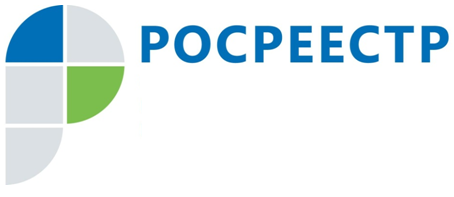 ПРЕСС-РЕЛИЗУправление Росреестра по Московской области
в сентябре 2017 года проведет «месячник» «горячих телефонных линий»Московская область, 04 сентября - Управление Росреестра по Московской области (Управление) информирует о проведении в сентябре 2017 года 4 тематических «горячих телефонных линий». Специалисты Управления ответят на вопросы по следующим темам:- 06.09.2017 с 10:00 до 12:00 «Электронные услуги Росреестра: государственная регистрация прав и государственный кадастровый учет объектов недвижимости»;- 13.09.2017 с 10:00 до 12:00 «Государственный земельный надзор: обязательность исполнения предписаний, уплата штрафов, устранение выявленных нарушений»;- 20.09.2017 с 10:00 до 12:00 «Порядок обжалования решений о приостановлении осуществления регистрационно-учетных действий в Апелляционной комиссии»;- 27.09.2017 с 10:00 до 12:00 «Порядок оспаривания результатов кадастровой оценки объектов недвижимости».Вопросы можно задать по телефону: 8 (499) 148-92-70.Страница Управления Росреестра по Московской области в Facebook:Facebook.com/Управление-Росреестра-по-Московской-области-1125211070853056/?ref=bookmarks.Пресс-служба Управления Росреестра по Московской области:Гореева Кристина Вячеславовна ypravleniemo@yandex.ru+7 (915) 206-52-51